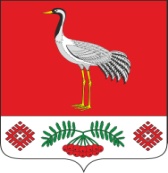 17.10.2019г. №118РОССИЙСКАЯ ФЕДЕРАЦИЯИРКУТСКАЯ ОБЛАСТЬБАЯНДАЕВСКИЙ МУНИЦИПАЛЬНЫЙ РАЙОНМУНИЦИПАЛЬНОЕ ОБРАЗОВАНИЕ «ТУРГЕНЕВКА»ДУМАРЕШЕНИЕ«ОБ УСТАНОВЛЕНИИ И ВВЕДЕНИИ В ДЕЙСТВИЕ НА ТЕРРИТОРИИ МУНИЦИПАЛЬНОГО ОБРАЗОВАНИЯ «ТУРГЕНЕВКА» НАЛОГА НА ИМУЩЕСТВО ФИЗИЧЕСКИХ ЛИЦ»Руководствуясь статьей 14 Федерального закона от 6 октября 2003 года № 131-ФЗ «Об общих принципах организации местного самоуправления в Российской Федерации», главой 32 Налогового кодекса Российской Федерации, статьями 24,44,46  Устава муниципального образования «Тургеневка», ДУМА РЕШИЛА: 1. Установить и ввести в действие на территории муниципального образования «Тургеневка» налог на имущество физических лиц, исчисляемый исходя из кадастровой стоимости объектов налогообложения 2. Установить налоговые ставки налога на имущество физических лиц в следующих размерах:2.1. «0,1» процентов в отношении:-жилых домов, частей жилых домов, квартир, частей квартир, комнат;-объектов незавершенного строительства в случае, если проектируемым назначением таких объектов является жилой дом;-единых недвижимых комплексов, в состав которых входит хотя бы один жилой дом;-гаражей и машино-мест, в том числе расположенных в объектах налогообложения, указанных в подпункте 2 настоящего пункта;-хозяйственных строений или сооружений, площадь каждого из которых не превышает 50 квадратных метров и которые расположены на земельных участках, предоставленных для ведения личного подсобного, дачного хозяйства, огородничества, садоводства или индивидуального жилищного строительства.2.2.   «2»  процентов в отношении:-объектов налогообложения, включенных в перечень, определяемый в соответствии с пунктом 7 статьи 378.2 Налогового Кодекса Российской Федерации;- объектов налогообложения, предусмотренных абзацем вторым пункта 10 статьи 378.2 Налогового Кодекса Российской Федерации; - объектов налогообложения, кадастровая стоимость каждого из которых превышает 300 миллионов рублей.2.3.    «0,5» процента в отношении прочих объектов налогообложения.3. Порядок определения налоговой базы исходя из кадастровой стоимости объектов налогообложения осуществляется в порядке норм ст.403 Налогового Кодекса Российской Федерации.4. Настоящее решение вступает в силу не ранее чем по истечении одного месяца со дня его официального опубликования и не ранее 1-го числа очередного налогового периода.5. Признать утратившим силу Решение Думы  Муниципального образования «Тургеневка» от 10.19.2018 г. №104. 6. Решение подлежит официальному опубликованию в газете «Тургеневка»  и размещению на официальном сайте Муниципального образования «Тургеневка» в информационно-телекоммуникационной сети «Интернет».Председатель Думы МО «Тургеневка»				П.В. ЛойкоГлавы МО «Тургеневка»:							В.В. Синкевич